Top of FormMagazine Cover DesignMagazine publishers, editors, and circulation directors know the importance of the cover image as both a newsstand impulse buy and as a brand. 80 percent of consumer magazines’ newsstand sales are determined by what is shown on the cover, a fact that can mean the difference between a magazine’s success or failure over time.  The cover image and design reinforce the brand, an important identification factor because the average reader spends only three to five seconds scanning a magazine cover before deciding whether to buy that issue. Magazine covers not only offer information about what’s inside a particular issue, they also provide significant cultural cues about social, political, economic, and medical trends.  You need to design a magazine cover using Adobe InDesign.  Your magazine cover can be based off of an existing magazine, for example use the layout and name of magazine, but design your own titles and story lines, or create your own magazine totally from scratch, around an interest you have. For example, create a magazine based on Sports, Shopping, a Boy/Girls Life in High School, or Fossils, etc.You must have:A backgroundA cover photo (may have smaller photos to show other features included in the magazine)A TitleSeveral story line titlesIssue dateIssue priceYour magazine cover will be graded on if you included the above elements and how you carry out Unity in your magazine cover.Unity can be achieved by carrying out a common theme in the type styles, photos, story titles and descriptions. Do all the parts work together?Think about readability, can you read the type against the background? Is the type style readable? Are the sentences too long? Are the titles descriptive enough to make you know what the article is about? Does the type size signify the importance?Does the photo or photos support the theme? Does the photo catch your eye? Is it too busy or too simple?How is your effort and craftsmanship? You will need to be selecting, cutting, pasting and cropping. Does your cover look professionally neat?Layout, how did you arrange all the elements? Is the type all lined up flush left, right, centered? Is the type over the picture or a background?  Did you add a banner with the issue date, web site, and cost? Does the layout make it easy to read or confusing? 
A good cover needs to accomplish four things:Identify the personality of the magazine.Attract the target audienceLure the reader into the magazineEstablish a visual identity (consistent use of format)Your Magazine does not have to have the exact layout as this one but it should look close to this sample.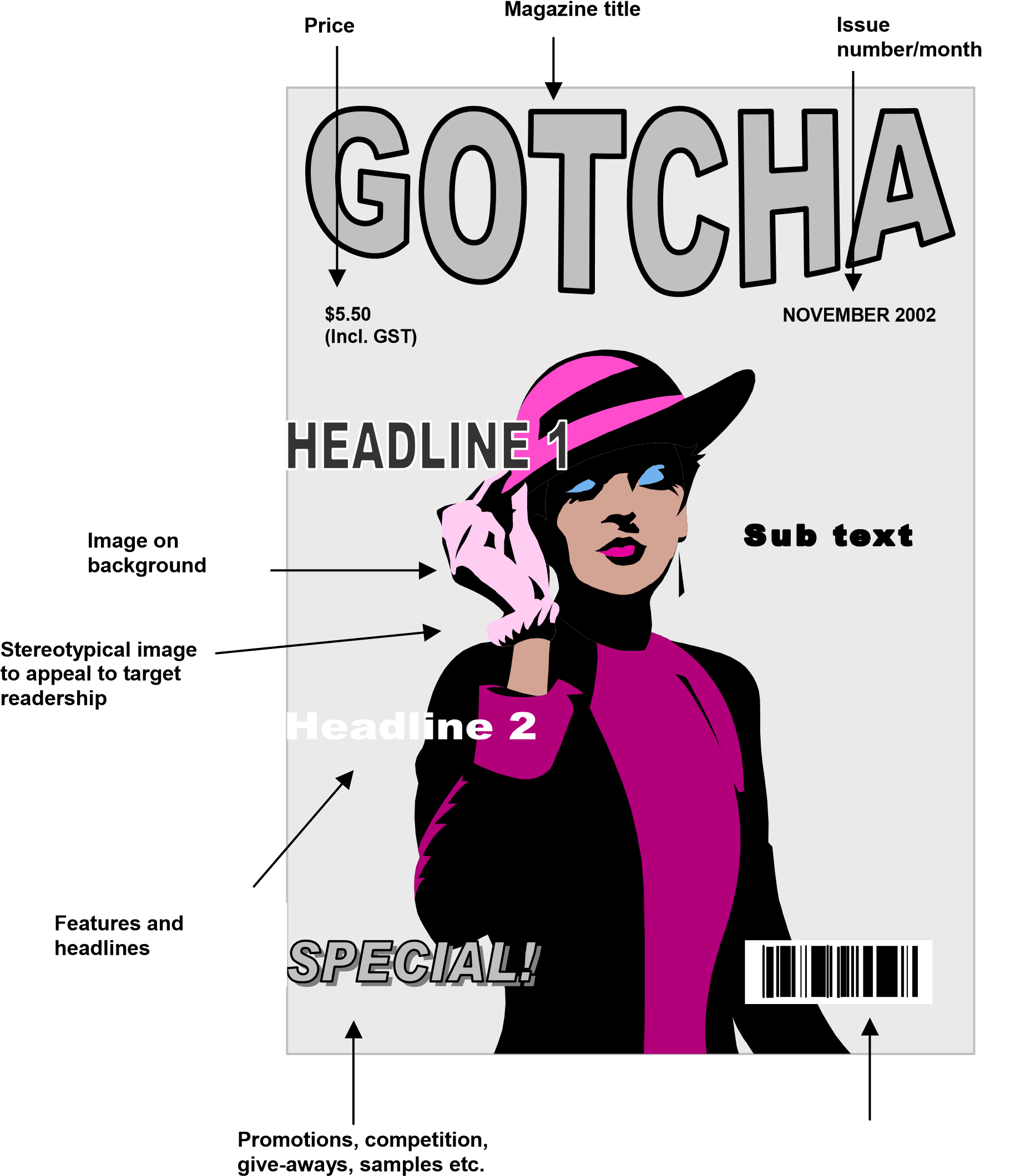 